التناظر المحوري 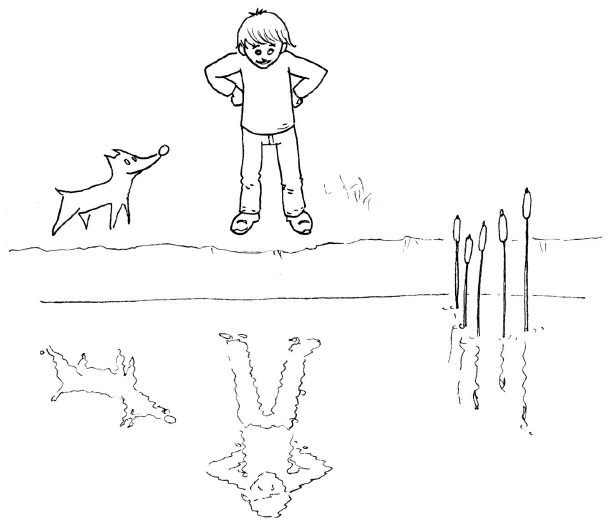 التعرف على أشكال متناظرة بالنسبة إلى مستقيم :الأشكال المتناظرة:إذا تطابق شكلان باستخدام الطي حول مستقيم، نقول أنّهما متناظران بالنسبة إلى هذا المستقيم؛ ويسمى محور تناظر.محور تناظر شكل :إذا كان نظير شكل بالنسبة إلى مستقيم هو الشكل نفسه، نقول إن هذا المستقيم هو محور تناظر لهذا الشكل.إذا انطبقت أجزاء من شكل على بعضها باستخدام الطي من جهة واحد (أو من أكثر من جهة)، نقول إن هذا الشكل يقبل محور تناظر (أو يقبل أكثر من محور تناظر).التناظر المحوري يحفظ الأطوال وقياس الزوايا والمساحات والاستقامة.أمثلة : 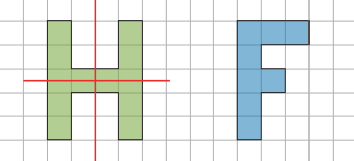 الشكل  يقبل محورا تناظر (باللون الأحمر)بينما الشكل  لا يقبل أي محور تناظر.تمارين تطبيقية :تمرين 01: حدد محاور تتناظر الأشكال الآتية (أذكر عددها إن أمكن ذلك):	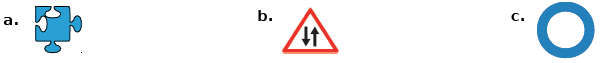 .....................................	........................................		.....................................تمرين 02: أنشئ محاور  التناظر (إن وجدت) لكل لافتة مما يلي  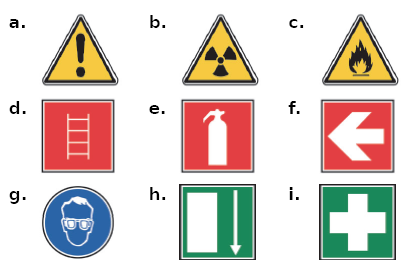 التناظر المحوري التعرف على أشكال متناظرة بالنسبة إلى مستقيم :الأشكال المتناظرة:إذا تطابق شكلان باستخدام الطي حول مستقيم، نقول أنّهما متناظران بالنسبة إلى هذا المستقيم؛ ويسمى محور تناظر.محور تناظر شكل :إذا كان نظير شكل بالنسبة إلى مستقيم هو الشكل نفسه، نقول إن هذا المستقيم هو محور تناظر لهذا الشكل.إذا انطبقت أجزاء من شكل على بعضها باستخدام الطي من جهة واحد (أو من أكثر من جهة)، نقول إن هذا الشكل يقبل محور تناظر (أو يقبل أكثر من محور تناظر).التناظر المحوري يحفظ الأطوال وقياس الزوايا والمساحات والاستقامة.أمثلة : الشكل  يقبل محورا تناظر (باللون الأحمر)بينما الشكل  لا يقبل أي محور تناظر.تمارين تطبيقية :تمرين 01: حدد محاور تتناظر الأشكال الآتية (أذكر عددها إن أمكن ذلك):	.....................................	........................................		.....................................تمرين 02: أنشئ محاور  التناظر (إن وجدت) لكل لافتة مما يلي  مثال 1: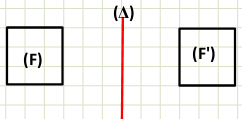 الشكلان (F) و (F’) متناظران بالنسبة إلى المستقيم (Δ).مثال 2: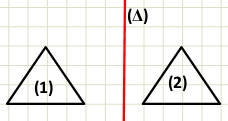 الشكلان (1) و (2) غير متناظران بالنسبة إلى المستقيم (Δ) .مثال 1:الشكلان (F) و (F’) متناظران بالنسبة إلى المستقيم (Δ).مثال 2:الشكلان (1) و (2) غير متناظران بالنسبة إلى المستقيم (Δ) .